Муниципальный тур Всероссийской олимпиады школьников по французскому языку7-8 классы2016-2017ггЛексико-грамматический тестКлючиИтого: _____/25Муниципальный тур Всероссийской олимпиады школьников по французскому языку7-8 классыКонкурс понимания устного текстаДля проведения конкурса рекомендуется создать аудиофайл, содержащий запись текста для аудирования и сценарий прослушивания: озвученные задания к тексту, а также паузы, предусмотренные для их выполнения. При наличии такого аудиофайла ответственный за проведение конкурса включает запись в начале теста и останавливает ее только после того, как прозвучит фраза «Тест окончен. Положите ручки. Сдайте свою работу» или «L’épreuve est terminée. Veuillez poser vos stylos. Rendez votre copie.». На уровне А2 задания могут звучать как на русском, так и на французском языке, поэтому в сценарии они приведены в двух вариантах.Déroulement de l’écouteNB : L’enregistrement comporte l’ensemble des consignes ainsi que le temps de pause entre les écoutes. Le surveillant ne doit donc pas intervenir avant la fin de l’épreuve.Mise en route de l’enregistrementCompréhension de l’oral1. Vous allez entendre 2 fois un enregistrement sonore de 2 minutes environAvant la première écoute vous aurez 4 minutes pour lire les questionsPuis vous écouterez une première fois l’enregistrementVous aurez ensuite 5 minutes pour commencer à répondre aux questionsVous écouterez une deuxième fois l’enregistrementVous aurez encore 8 minutes pour compléter vos réponses2. Lisez maintenant les questions. Vous avez 4 minutes. Конкурсанты переворачивают листы ответовPause de 4 minutes3. Ecoutez maintenant l’enregistrement. Durée texte: environ 2’05".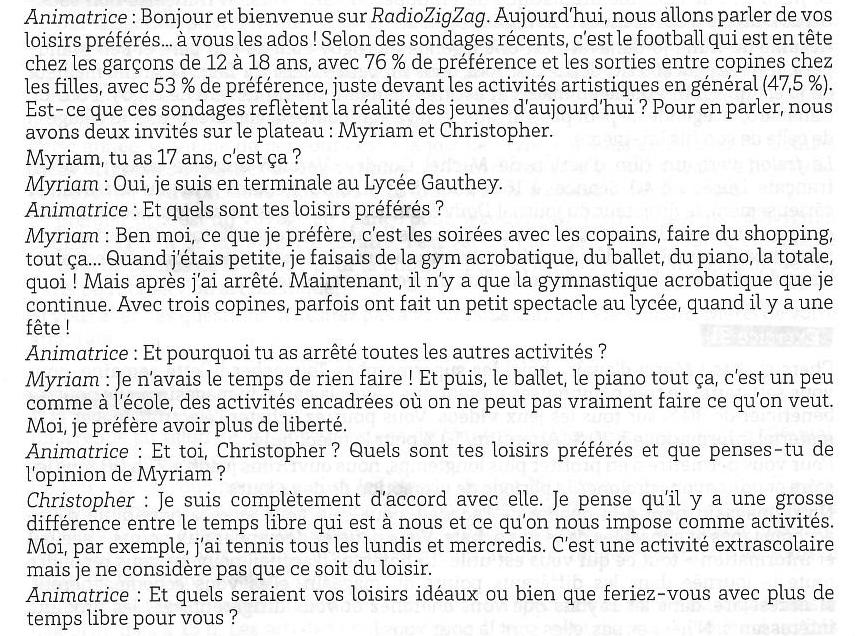 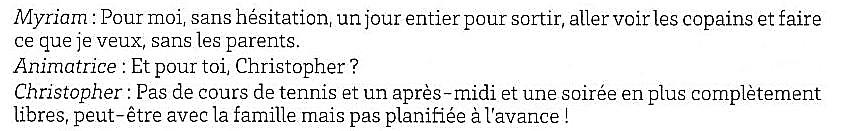 4. Commencez à répondre aux questions. Vous avez 5 minutes.Pause de 5 minutes.5. Ecoutez l’enregistrement.Seconde écoute du document.6. Vous avez encore 8 minutes pour répondre aux questions.Pause de 5 minutes.7. Il vous reste 3 minutes pour terminer le travail.Pause de 3 minutes.8. L’épreuve est terminée. Veuillez poser vos stylos. Rendez votre copie.Выключить режим прослушивания дискаМуниципальный тур Всероссийской олимпиады школьников по французскому языку7-8 классыКонкурс понимания устного текстаКлючиИтого _____/20Муниципальный тур Всероссийской олимпиады школьников по французскому языку7-8 классыКонкурс понимания письменных текстовКлючи Итого ____/20Муниципальный тур Всероссийской олимпиады школьников по французскому языку7-8 классыКонкурс письменной речиКритерии оценивания письменного ответа: рассказ о трех днях отдыха (жанр путевых заметок)Муниципальный тур Всероссийской олимпиады школьников по французскому языку7-8 классыКонкурс устной речиПротокол устного ответа: интерпретация высказывания французского школьника и аргументация собственного мнения по предложенной теме в виде устного высказывания.Ex N°RéponsesPoints 11 D / 2 F / 3 H / 4 B / 5 E / 6 G62falaises / pouvait / savait / gens / lettres531 B / 2 C / 3 B / 4 B / 5 A / 6 B64en / en /  la / les / l’ /  le / en / les8№ вопросаКлючКлючКлючКлючКлючКол-во баллов1	А	АВВС12le footballle footballle footballle footballle football13les sorties entre copinesles sorties entre copinesles sorties entre copinesles sorties entre copinesles sorties entre copines14ААВВС15les activités artistiquesles activités artistiquesles activités artistiquesles activités artistiquesles activités artistiques161) sortir avec les copains2) faire du shopping3) la gym acrobatique1) sortir avec les copains2) faire du shopping3) la gym acrobatique1) sortir avec les copains2) faire du shopping3) la gym acrobatique1) sortir avec les copains2) faire du shopping3) la gym acrobatique1) sortir avec les copains2) faire du shopping3) la gym acrobatique37ААВВС28  A  B  B  C  C      19АВВВС110car c’est une activité qui est imposéecar c’est une activité qui est imposéecar c’est une activité qui est imposéecar c’est une activité qui est imposéecar c’est une activité qui est imposée111АВВВС112АВВВС113  A  B  B  C  C      1      114ААВВС115  A  B  B  C  C116  A  B  B  C  C21Triste malentendu dans le bus. / Pour un simple geste de courtoisie.  (ou toute autre reformulation)Triste malentendu dans le bus. / Pour un simple geste de courtoisie.  (ou toute autre reformulation)Triste malentendu dans le bus. / Pour un simple geste de courtoisie.  (ou toute autre reformulation)2 балла2ABC1 балл3ABC1 балл4ABC1 балл5ABC1 балл6ABCDEFG3 балла3 балла7La politesste n’est pas toujours appréciée par manque d’habitude. (ou toute autre reformulation)La politesste n’est pas toujours appréciée par manque d’habitude. (ou toute autre reformulation)La politesste n’est pas toujours appréciée par manque d’habitude. (ou toute autre reformulation)La politesste n’est pas toujours appréciée par manque d’habitude. (ou toute autre reformulation)2 балла8les enfants des écoles élementairesles enfants des écoles élementairesles enfants des écoles élementairesles enfants des écoles élementairesles enfants des écoles élementairesles enfants des écoles élementairesles enfants des écoles élementairesles enfants des écoles élementaires1 балл1 балл9de 6 à 12 ansde 6 à 12 ansde 6 à 12 ansde 6 à 12 ansde 6 à 12 ansde 6 à 12 ansde 6 à 12 ansde 6 à 12 ans1 балл1 балл10le samedile samedile samedile samedile samedile samedile samedile samedi1 балл1 балл11le matinle matinle matinle matinle matinle matinle matinle matin1 балл1 балл12de 8 heures 45 à 11 heures 45de 8 heures 45 à 11 heures 45de 8 heures 45 à 11 heures 45de 8 heures 45 à 11 heures 45de 8 heures 45 à 11 heures 45de 8 heures 45 à 11 heures 45de 8 heures 45 à 11 heures 45de 8 heures 45 à 11 heures 451 балл1 балл13gratuitgratuitgratuitgratuitgratuitgratuitgratuitgratuit1 балл1 балл14ABC1 балл15ABC1 балл16ABC1 баллРешение коммуникативной задачи13 баллов13 балловВыполнение требований, сформулированных в заданииТема дружбы, указанное количество слов (80-100 слов), расположение текста на страницеВыполнение требований, сформулированных в заданииТема дружбы, указанное количество слов (80-100 слов), расположение текста на странице1Соблюдение социолингвистических параметров речиУчитывает ситуацию (дружеские отношения), оформляет текст в соответствии с предложенными обстоятельствамиСоблюдение социолингвистических параметров речиУчитывает ситуацию (дружеские отношения), оформляет текст в соответствии с предложенными обстоятельствами2Рассказ о совместных мероприятиях, прошлых и будущих совместных проектах с друзьями. Информация о том, где и как они встретились. Может локализовать события во времени и пространстве, отвечая на вопросы Qui ? Quoi ? Où ? Quand ? Comment ? Pourquoi ? Рассказ о совместных мероприятиях, прошлых и будущих совместных проектах с друзьями. Информация о том, где и как они встретились. Может локализовать события во времени и пространстве, отвечая на вопросы Qui ? Quoi ? Où ? Quand ? Comment ? Pourquoi ? 3Описание своих впечатленийМожет рассказать о своих впечатлениях и ожиданияхОписание своих впечатленийМожет рассказать о своих впечатлениях и ожиданиях3Связность и логичность рассказаОформляет текст, соблюдая три временных плана (passé/présent/futur) и роль рассказчика (narrateur intérieur) Связность и логичность рассказаОформляет текст, соблюдая три временных плана (passé/présent/futur) и роль рассказчика (narrateur intérieur) 4Языковая компетенция12 баллов12 балловМорфо-синтаксис Правильно употребляет глагольные времена и наклонения, местоимения, детерминативы, наиболее употребляемые коннекторы и т.д.Морфо-синтаксис Правильно употребляет глагольные времена и наклонения, местоимения, детерминативы, наиболее употребляемые коннекторы и т.д.3Владение письменной фразойПравильно строит простые и сложные фразы. Владеет синтаксической вариативностью на фразовом уровнеВладение письменной фразойПравильно строит простые и сложные фразы. Владеет синтаксической вариативностью на фразовом уровне2ЛексикаВладеет лексическим запасом, позволяющим высказаться по предложенной теме. Допустимо незначительное количество ошибок в выборе слов, если это не затрудняет понимания текста (3% от заданного объема)ЛексикаВладеет лексическим запасом, позволяющим высказаться по предложенной теме. Допустимо незначительное количество ошибок в выборе слов, если это не затрудняет понимания текста (3% от заданного объема)5ОрфографияВладеет лексической и грамматической (основные виды согласований) орфографией.Владеет основными правилами французской пунктуации, допуская некоторые несущественные ошибки, связанные с влиянием родного языкаОрфографияВладеет лексической и грамматической (основные виды согласований) орфографией.Владеет основными правилами французской пунктуации, допуская некоторые несущественные ошибки, связанные с влиянием родного языка2Монологическая частьМонологическая часть8 баллов8 балловПравильно формулирует и представляет тему рассужденияПравильно формулирует и представляет тему рассужденияПравильно формулирует и представляет тему рассуждения1Приводит аргументы, дает их обоснование, убедительно иллюстрирует примерамиПриводит аргументы, дает их обоснование, убедительно иллюстрирует примерамиПриводит аргументы, дает их обоснование, убедительно иллюстрирует примерами3Строит свою речь, следуя предложенному в задании плануСтроит свою речь, следуя предложенному в задании плануСтроит свою речь, следуя предложенному в задании плану2Логично переходит от одной мысли к другой (рассуждение представляет собой логично построенное высказывание)Логично переходит от одной мысли к другой (рассуждение представляет собой логично построенное высказывание)Логично переходит от одной мысли к другой (рассуждение представляет собой логично построенное высказывание)2Обсуждение 5 баллов5 баллов5 балловРеагирует на вопросы и реплики собеседников, вступает в диалог, доказывая свою точку зренияРеагирует на вопросы и реплики собеседников, вступает в диалог, доказывая свою точку зренияРеагирует на вопросы и реплики собеседников, вступает в диалог, доказывая свою точку зрения2Развивает и уточняет свои мысли и убеждения, убедительно защищает выбранную точку зрения, принимая во внимание возражения, высказываемые собеседниками Развивает и уточняет свои мысли и убеждения, убедительно защищает выбранную точку зрения, принимая во внимание возражения, высказываемые собеседниками Развивает и уточняет свои мысли и убеждения, убедительно защищает выбранную точку зрения, принимая во внимание возражения, высказываемые собеседниками 3Языковая компетенция12 баллов12 баллов12 балловМорфо-синтаксис. Правильно употребляет глагольные времена, местоимения, детерминативы, все виды согласований, коннекторы и т д. Оформляет свою речь в соответствии с правилами устного синтаксисаМорфо-синтаксис. Правильно употребляет глагольные времена, местоимения, детерминативы, все виды согласований, коннекторы и т д. Оформляет свою речь в соответствии с правилами устного синтаксисаМорфо-синтаксис. Правильно употребляет глагольные времена, местоимения, детерминативы, все виды согласований, коннекторы и т д. Оформляет свою речь в соответствии с правилами устного синтаксиса4Лексика. Владеет лексическим запасом, позволяющим высказаться по предложенной теме. Употребляет слова в их точном лексическом значении, в случае необходимости использует перифразы для заполнения ситуативно возникающих лексических лакун Лексика. Владеет лексическим запасом, позволяющим высказаться по предложенной теме. Употребляет слова в их точном лексическом значении, в случае необходимости использует перифразы для заполнения ситуативно возникающих лексических лакун Лексика. Владеет лексическим запасом, позволяющим высказаться по предложенной теме. Употребляет слова в их точном лексическом значении, в случае необходимости использует перифразы для заполнения ситуативно возникающих лексических лакун 5Фонетика, интонация. Произношение и интонация характеризуются четкостью и естественностью. Плавность и темп речи адекватны ситуации порождения, обладая такими параметрами, как адресованность, громкость, экспрессивностьФонетика, интонация. Произношение и интонация характеризуются четкостью и естественностью. Плавность и темп речи адекватны ситуации порождения, обладая такими параметрами, как адресованность, громкость, экспрессивностьФонетика, интонация. Произношение и интонация характеризуются четкостью и естественностью. Плавность и темп речи адекватны ситуации порождения, обладая такими параметрами, как адресованность, громкость, экспрессивность3